More Guided NotesAlgebra I ELLSystem of Equations-Graphing1)  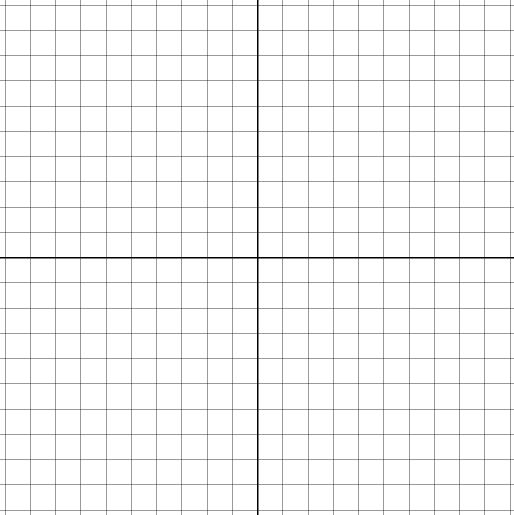 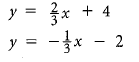 2) 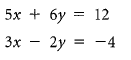 3) 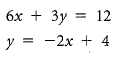 Assignment: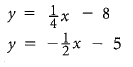 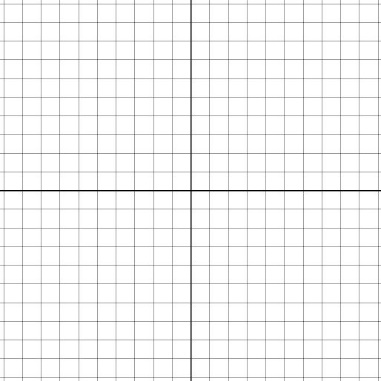 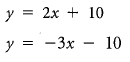 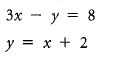 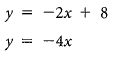 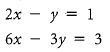 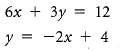 